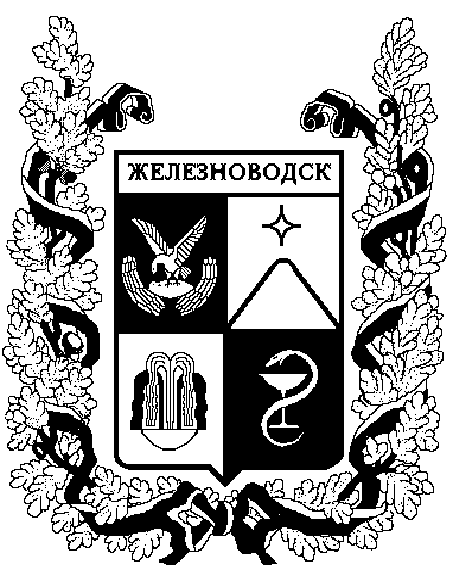 ПОСТАНОВЛЕНИЕАДМИНИСТРАЦИИ ГОРОДА-КУРОРТА ЖЕЛЕЗНОВОДСКА СТАВРОПОЛЬСКОГО КРАЯОб определении случаев осуществления банковского сопровождения контрактов для обеспечения муниципальных нужд города-курорта Железноводска Ставропольского краяВ соответствии с частью 2 статьи 35 Федерального закона от                 05 апреля 2013 г. № 44-ФЗ «О контрактной системе в сфере закупок товаров, работ, услуг для обеспечения государственных и муниципальных нужд», постановлением Правительства Российской Федерации от 20 сентября 2014 г. № 963 «Об осуществлении банковского сопровождения контрактов»ПОСТАНОВЛЯЮ:1. Установить, что:1.1. Банковское сопровождение контракта, предметом которого является поставка товаров, выполнение работ, оказание услуг для обеспечения нужд заказчиков города-курорта Железноводска Ставропольского края (далее - контракт), заключающееся в проведении мониторинга расчетов в рамках исполнения контракта, осуществляется в случае, если начальная (максимальная) цена такого контракта (цена контракта, заключаемого с единственным поставщиком (подрядчиком, исполнителем) превышает двести миллионов рублей, за исключением контрактов на оказание услуг по предоставлению денежных средств для финансирования дефицита бюджета города-курорта Железноводска Ставропольского края и погашения долговых обязательств города-курорта Железноводска Ставропольского края.1.2. Банковское сопровождение контракта, предусматривающее в дополнение к проведению банком мониторинга расчетов в рамках исполнения контракта оказание банком услуг, позволяющих обеспечить соответствие принимаемых товаров, работ (их результатов), услуг условиям контракта, осуществляется в случае, если начальная (максимальная) цена такого контракта (цена контракта, заключаемого с единственным поставщиком (подрядчиком, исполнителем) превышает один миллиард рублей, за исключением контрактов на оказание услуг по предоставлению денежных средств для финансирования дефицита бюджета города-курорта Железноводска Ставропольского края и погашения долговых обязательств города-курорта Железноводска Ставропольского края.2. Опубликовать настоящее постановление в общественно-политическом еженедельнике «Железноводские ведомости» и разместить на официальном сайте Думы города-курорта Железноводска Ставропольского края и администрации города-курорта Железноводска Ставропольского края в сети Интернет.3. Контроль за выполнением настоящего постановления возложить на первого заместителя главы администрации города-курорта Железноводска Ставропольского края Бакулина Е.Е4. Настоящее постановление вступает в силу со дня его официального опубликования.Глава города-курорта Железноводска Ставропольского края                                                                       Е.И. Моисеев05 августа 2021 г.г. Железноводск№601